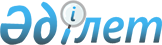 О внесении изменений и дополнения в приказ Министра здравоохранения Республики Казахстан от 25 ноября 2020 года № ҚР ДСМ-203/2020 "О некоторых вопросах оказания медико-социальной помощи в области психического здоровья"Приказ Министра здравоохранения Республики Казахстан от 10 июня 2022 года № ҚР ДСМ-51. Зарегистрирован в Министерстве юстиции Республики Казахстан 16 июня 2022 года № 28474
      ПРИКАЗЫВАЮ:
      1. Внести в приказ Министра здравоохранения Республики Казахстан от 25 ноября 2020 года № ҚР ДСМ-203/2020 "О некоторых вопросах оказания медико-социальной помощи в области психического здоровья" (зарегистрирован в Реестре государственной регистрации нормативных правовых актов под № 21680) следующие изменения и дополнение:
      в правилах динамического наблюдения, а также прекращения динамического наблюдения за лицами с психическими, поведенческими расстройствами (заболеваниями), утвержденных приложением 2 к указанному приказу (далее – Правила):
      пункт 4 изложить в следующей редакции:
      "4. Динамическое наблюдение, за лицами с ППР осуществляется в соответствии с группами динамического наблюдения лиц с психическими, поведенческими расстройствами (заболеваниями), критериями взятия, перевода, прекращения динамического наблюдения, а также частоты наблюдения согласно приложению к настоящим Правилам.";
      пункт 12 изложить в новой редакции:
      "12. Прекращение динамического наблюдения лиц с ППР и снятие с учета осуществляется в следующих случаях:
      1) отсутствие критериев, взятия на учет для оказания динамического наблюдения лиц с ППР не менее 12 месяцев;
      2) изменение места жительства с выездом за пределы Республики Казахстан.
      В случае изменения постоянного места жительства пациента в пределах Республики Казахстан, осуществляется изменение прикрепления к соответствующей территориальной организации, оказывающей медицинскую помощь в области психического здоровья с изменением данных в ЭИС;
      3) отсутствие достоверных сведений о местонахождении в течение 12 месяцев (подтверждается рапортом участкового инспектора полиции и патронажем участковой медицинской сестры не менее 1 раза в два месяца);
      4) смерть, на основании медицинского свидетельства о смерти по форме № 045/у, утвержденной в соответствии с приказом исполняющего обязанности Министра здравоохранения Республики Казахстан от 30 октября 2020 года № ҚР ДСМ-175/2020 "Об утверждении форм учетной документации в области здравоохранения" (зарегистрирован в Реестре государственной регистрации нормативных правовых актов под № 21579), и (или) подтвержденная данными в регистре прикрепленного населения;
      5) лица, с диагнозом F20 "Шизофрения" по международной классификации болезней 10-го пересмотра, состоящие на учете во второй группе динамического психиатрического наблюдения: в случае не установления группы инвалидности в течении 12 месяцев с момента взятия на динамическое наблюдение.
      6) лицам, осужденным с лишением свободы на срок свыше 1 года снятие с динамического наблюдения производится после получения ответа на запрос из Комитета по правовой статистике и специальным учетам Генеральной прокуратуры Республики Казахстан.";
      приложение к Правилам изложить в новой редакции, согласно приложению к настоящему приказу.
      2. Департаменту организации медицинской помощи Министерства здравоохранения Республики Казахстан в установленном законодательством Республики Казахстан порядке обеспечить:
      1) государственную регистрацию настоящего приказа в Министерстве юстиции Республики Казахстан;
      2) размещение настоящего приказа на интернет-ресурсе Министерства здравоохранения Республики Казахстан;
      3) в течение десяти рабочих дней после государственной регистрации настоящего приказа в Министерстве юстиции Республики Казахстан представление в Юридический департамент Министерства здравоохранения Республики Казахстан сведений об исполнении мероприятий, предусмотренных подпунктами 1) и 2) настоящего пункта.
      3. Контроль за исполнением настоящего приказа возложить на курирующего вице-министра здравоохранения Республики Казахстан.
      4. Настоящий приказ вводится в действие по истечении десяти календарных дней после дня его первого официального опубликования. Группы динамического наблюдения лиц с психическими, поведенческими расстройствами (заболеваниями), критерии взятия, перевода, прекращения динамического наблюдения, а также частоты наблюдения
      Расшифровка аббревиатур:ПАВ – психоактивные веществаППР – психическиме, поведенческие расстройства (заболевания)ЭИС – электронные информационные системы
					© 2012. РГП на ПХВ «Институт законодательства и правовой информации Республики Казахстан» Министерства юстиции Республики Казахстан
				
      Министр здравоохраненияРеспублики Казахстан 

А. Ғиният
Приложение к приказу
Министра здравоохранения
Республики Казахстан
от 10 июня 2022 года
№ ҚР ДСМ-51Приложение к правилам
динамического наблюдения,
а также прекращения
динамического наблюдения
за лицами с психическими,
поведенческими расстройствами
(заболеваниями)
№
Группа динамического наблюдения
Критерии взятия на динамическое наблюдение лиц с ППР
Периодичность наблюдения
Критерии перевода лица с ППР в другую группу
Критерии прекращения динамического наблюдения лица с ППР
1
2
3
4
5
6
1
1 группа динамического психиатрического наблюдения
Лица склонные по своему психическому состоянию к социально-опасным действиям, в том числе, имеющие риск совершения насильственных действий сексуального характера в отношении несовершеннолетних, а также совершивших особо опасные деяния в состоянии невменяемости, и которым судом определены принудительные меры медицинского характера в виде амбулаторного принудительного лечения.
не менее одного раза в месяц
отсутствие критериев включения, указанных в столбце 3 настоящей строки, не менее 12 месяцев
отсутствие критериев, указанных в столбце 3, не менее 12 месяцев, с указанием в ЭИС – "выздоровление, стойкое улучшение";
изменение места жительства с выездом за пределы обслуживаемой территории;
отсутствие достоверных сведений о местонахождении в течение 12 месяцев, подтвержденное рапортом участкового инспектора полиции и патронажем участковой медицинской сестры не менее 1 раза в два месяца, с указанием в ЭИС – "отсутствие сведений";
смерть, на основании медицинского свидетельства о смерти по форме № 045/у, утвержденной в соответствии с приказом исполняющего обязанности Министра здравоохранения Республики Казахстан от 30 октября 2020 года № ҚР ДСМ-175/2020 "Об утверждении форм учетной документации в области здравоохранения" (зарегистрирован в Реестре государственной регистрации нормативных правовых актов под № 21579), и (или) подтвержденная данными в регистре прикрепленного населения, с указанием в ЭИС – "смерть";
лицам, осужденным с лишением свободы на срок свыше 1 года снятие с динамического наблюдения производится после получения ответа на запрос из Комитета по правовой статистике и специальным учетам Генеральной прокуратуры Республики Казахстан;
также для лиц с диагнозом F20 "Шизофрения", состоящим на учете во 2 группе динамического психиатрического наблюдения: в случае не установления группы инвалидности в течении 12 месяцев с момента взятия на динамическое наблюдение.
2
2 группа динамического психиатрического наблюдения
Лица c ППР имеющие инвалидность по психическому заболеванию, за исключением ППР указанных в диагностических рубриках F8 и F9;
лица с диагнозом F20 "Шизофрения" в течение одного года после установления (при этом в случае признания инвалидом он продолжает наблюдаться во 2 группе динамического психиатрического наблюдения).
отсутствие критериев включения, указанных в столбце 3 настоящей строки, не менее 12 месяцев
отсутствие критериев, указанных в столбце 3, не менее 12 месяцев, с указанием в ЭИС – "выздоровление, стойкое улучшение";
изменение места жительства с выездом за пределы обслуживаемой территории;
отсутствие достоверных сведений о местонахождении в течение 12 месяцев, подтвержденное рапортом участкового инспектора полиции и патронажем участковой медицинской сестры не менее 1 раза в два месяца, с указанием в ЭИС – "отсутствие сведений";
смерть, на основании медицинского свидетельства о смерти по форме № 045/у, утвержденной в соответствии с приказом исполняющего обязанности Министра здравоохранения Республики Казахстан от 30 октября 2020 года № ҚР ДСМ-175/2020 "Об утверждении форм учетной документации в области здравоохранения" (зарегистрирован в Реестре государственной регистрации нормативных правовых актов под № 21579), и (или) подтвержденная данными в регистре прикрепленного населения, с указанием в ЭИС – "смерть";
лицам, осужденным с лишением свободы на срок свыше 1 года снятие с динамического наблюдения производится после получения ответа на запрос из Комитета по правовой статистике и специальным учетам Генеральной прокуратуры Республики Казахстан;
также для лиц с диагнозом F20 "Шизофрения", состоящим на учете во 2 группе динамического психиатрического наблюдения: в случае не установления группы инвалидности в течении 12 месяцев с момента взятия на динамическое наблюдение.
3
2 группа динамического психиатрического наблюдения
2А – лица с частыми и выраженными обострениями психотической симптоматики, декомпенсациями, нуждающиеся в психофармакотерапии в рамках бесплатного амбулаторного лечения, в том лица с ППР указанных в диагностических рубриках F8 и F9
не менее одного раза в три месяца
отсутствие критериев включения, указанных в столбце 3 настоящей строки, не менее 12 месяцев
отсутствие критериев, указанных в столбце 3, не менее 12 месяцев, с указанием в ЭИС – "выздоровление, стойкое улучшение";
изменение места жительства с выездом за пределы обслуживаемой территории;
отсутствие достоверных сведений о местонахождении в течение 12 месяцев, подтвержденное рапортом участкового инспектора полиции и патронажем участковой медицинской сестры не менее 1 раза в два месяца, с указанием в ЭИС – "отсутствие сведений";
смерть, на основании медицинского свидетельства о смерти по форме № 045/у, утвержденной в соответствии с приказом исполняющего обязанности Министра здравоохранения Республики Казахстан от 30 октября 2020 года № ҚР ДСМ-175/2020 "Об утверждении форм учетной документации в области здравоохранения" (зарегистрирован в Реестре государственной регистрации нормативных правовых актов под № 21579), и (или) подтвержденная данными в регистре прикрепленного населения, с указанием в ЭИС – "смерть";
лицам, осужденным с лишением свободы на срок свыше 1 года снятие с динамического наблюдения производится после получения ответа на запрос из Комитета по правовой статистике и специальным учетам Генеральной прокуратуры Республики Казахстан;
также для лиц с диагнозом F20 "Шизофрения", состоящим на учете во 2 группе динамического психиатрического наблюдения: в случае не установления группы инвалидности в течении 12 месяцев с момента взятия на динамическое наблюдение.
4
2 группа динамического психиатрического наблюдения
2Б – лица со стабилизированными состояниями, с умеренно прогредиентным течением процесса и спонтанными ремиссиями.
не менее одного раза в шесть месяцев
отсутствие критериев, указанных в столбце 3, не менее 12 месяцев, с указанием в ЭИС – "выздоровление, стойкое улучшение";
изменение места жительства с выездом за пределы обслуживаемой территории;
отсутствие достоверных сведений о местонахождении в течение 12 месяцев, подтвержденное рапортом участкового инспектора полиции и патронажем участковой медицинской сестры не менее 1 раза в два месяца, с указанием в ЭИС – "отсутствие сведений";
смерть, на основании медицинского свидетельства о смерти по форме № 045/у, утвержденной в соответствии с приказом исполняющего обязанности Министра здравоохранения Республики Казахстан от 30 октября 2020 года № ҚР ДСМ-175/2020 "Об утверждении форм учетной документации в области здравоохранения" (зарегистрирован в Реестре государственной регистрации нормативных правовых актов под № 21579), и (или) подтвержденная данными в регистре прикрепленного населения, с указанием в ЭИС – "смерть";
лицам, осужденным с лишением свободы на срок свыше 1 года снятие с динамического наблюдения производится после получения ответа на запрос из Комитета по правовой статистике и специальным учетам Генеральной прокуратуры Республики Казахстан;
также для лиц с диагнозом F20 "Шизофрения", состоящим на учете во 2 группе динамического психиатрического наблюдения: в случае не установления группы инвалидности в течении 12 месяцев с момента взятия на динамическое наблюдение.
5
Группа динамического наркологического наблюдения
1) ППР вследствие употребления ПАВ у лиц, направленных по решению суда в отделения для принудительного лечение;
2) ППР вследствие употребления ПАВ у лица, которым на основании заключения судебно-наркологической экспертизы по решению суда назначено лечение;
3) ППР вследствие употребления ПАВ, у лиц, направленных из мест лишения свободы где применялись принудительные меры медицинского характера;
4) ППР вследствие употребления ПАВ, после перенесенного психотического расстройства вследствие употребления ПАВ в условиях стационарного лечения;
5) ППР вследствие употребления ПАВ, у лиц склонных к социально-опасным действиям;
6) ППР вследствие употребления ПАВ у лиц, добровольно давших согласие на динамическое наблюдение.
Лица, указанные в подпункте 1) – 5) берутся на динамическое наблюдение решением врачебно-консультативной комиссией.
не менее шести раза в год, в зависимости от индивидуальных особенностей личности и течения заболевания
отсутствие критериев включения, указанных в столбце 3 настоящей строки, не менее 12 месяцев
отсутствие критериев, указанных в столбце 3, не менее 12 месяцев, с указанием в ЭИС – "выздоровление, стойкое улучшение";
изменение места жительства с выездом за пределы обслуживаемой территории;
отсутствие достоверных сведений о местонахождении в течение 12 месяцев, подтвержденное рапортом участкового инспектора полиции и патронажем участковой медицинской сестры не менее 1 раза в два месяца, с указанием в ЭИС – "отсутствие сведений";
смерть, на основании медицинского свидетельства о смерти по форме № 045/у, утвержденной в соответствии с приказом исполняющего обязанности Министра здравоохранения Республики Казахстан от 30 октября 2020 года № ҚР ДСМ-175/2020 "Об утверждении форм учетной документации в области здравоохранения" (зарегистрирован в Реестре государственной регистрации нормативных правовых актов под № 21579), и (или) подтвержденная данными в регистре прикрепленного населения, с указанием в ЭИС – "смерть";
лицам, осужденным с лишением свободы на срок свыше 1 года снятие с динамического наблюдения производится после получения ответа на запрос из Комитета по правовой статистике и специальным учетам Генеральной прокуратуры Республики Казахстан;
также для лиц с диагнозом F20 "Шизофрения", состоящим на учете во 2 группе динамического психиатрического наблюдения: в случае не установления группы инвалидности в течении 12 месяцев с момента взятия на динамическое наблюдение.